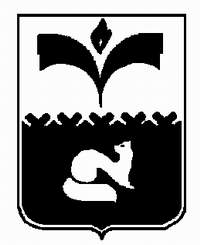 ДУМА ГОРОДА ПОКАЧИХАНТЫ-МАНСИЙСКОГО АВТОНОМНОГО ОКРУГА – ЮГРЫРЕШЕНИЕот 24.09.2021 								       № 50Рассмотрев проект решения Думы города Покачи «О внесении изменений в решение Думы города Покачи от 13.06.2018 №47 «О Порядке предоставления гарантий лицам, замещающим муниципальные должности в городе Покачи», в соответствии с частью 3 статьи 24.1 Устава города Покачи, Дума города ПокачиРЕШИЛА:1. Внести в решение Думы города Покачи от 13.06.2018 №47 «О Порядке предоставления гарантий лицам, замещающим муниципальные должности в городе Покачи» (газета «Покачёвский вестник» от 22.06.2018 №25), с изменениями от 23.04.2019 №21 (газета «Покачёвский вестник» от 26.04.2019 №16), от 20.06.2019 №41 (газета «Покачёвский вестник» от 28.06.2019 №25), от 28.11.2019 №82 (газета «Покачёвский вестник» от 06.12.2019 №48),  от 06.03.2020 №8 (газета «Покачёвский вестник» от 13.03.2020 №10), от 19.02.2021 №4 (газета «Покачёвский вестник» от 26.02.2021 №7) (далее - решение) следующие изменения:1) наименование решения изложить в следующей редакции: «О Порядке предоставления гарантий лицам, замещающим муниципальные должности в городе Покачи на постоянной и на непостоянной основе»;2) в преамбуле решения слова «О порядке предоставления гарантий лицам, замещающим муниципальные должности в городе Покачи» изложить в следующей редакции «О Порядке предоставления гарантий лицам, замещающим муниципальные должности в городе Покачи на постоянной и на непостоянной основе»;3) часть 3 статьи 10 приложения 1 к решению изложить в следующей редакции: «3. В случае разделения ежегодного (очередного) оплачиваемого отпуска в установленном порядке на части, единовременная выплата при предоставлении ежегодного оплачиваемого отпуска выплачивается при предоставлении любой из частей указанного отпуска продолжительностью не менее 14 календарных дней.».2. Настоящее решение вступает в силу после официального опубликования.3. Опубликовать настоящее решение в газете «Покачёвский вестник».4. Контроль за выполнением решения возложить на постоянную комиссию Думы города Покачи седьмого созыва по бюджету, налогам, финансовым вопросам и соблюдению законности (председатель Ю.И. Медведев).Принято Думой города Покачи             21.09.2021 годаО внесении изменений в решение Думы города Покачи от 13.06.2018 №47 «О Порядке предоставления гарантий лицам, замещающим муниципальные должности в городе Покачи»Глава города Покачи В.И. Степура__________________________ Председатель Думы города Покачи А.С. Руденко___________________________